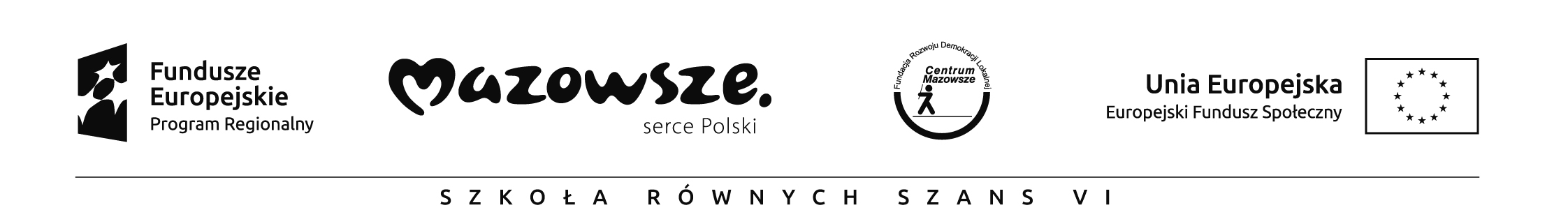 Zakup materiałów – zajęcia teatralne SRS VILp.Nazwa artykułuIlośćCena jednostkowa bruttoWartość brutto1.Pakiet tuszy Brother do drukarki DCP J100 oryginalny1 komplet2.PAPIER KSEROFormat papieru A4
Gramatura (g/m²) 80
Białość (CIE) 161+/-2Certyfikaty:FSC®
EU EcoLabel15 ryz3.Papier fotograficzny A4 pakowany po 20 arkuszyBłyszczący do drukarek atramentowych 170g/m25 opakowań4Papier kredowy  MAT A4Gramatura 115g/m2 pakowane po 100 arkuszy6 opakowań5.BRYSTOL B1, kolor, gładki, niefakturowany. Wymiary 70x100 cm. Gramatura 250 g/m215 arkuszy